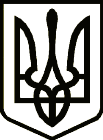 УКРАЇНАСРІБНЯНСЬКА СЕЛИЩНА РАДАРІШЕННЯ( п’ятнадцята сесія восьмого скликання)10 червня 2022 року     								смт СрібнеПро внесення змін до Програми «Фінансова підтримка комунального підприємства «Комунгосп» Срібнянської селищної ради та здійснення внесків до його статутного капіталу на 2022-2026 роки»З метою забезпечення стабільної роботи комунального підприємства «Комунгосп» Срібнянської селищної ради та надання населенню якісних послуг з водопостачання, водовідведення, керуючись пунктом 22 частини 1 статті 26  та частини 1 статті 59 Закону України «Про місцеве самоврядування в Україні», селищна рада вирішила:1. Внести зміни до Програми «Фінансова підтримка комунального підприємства «Комунгосп» Срібнянської селищної ради та здійснення внесків до його статутного капіталу на 2022-2026 роки», затвердженої рішенням тридцятої сесії восьмого скликання Срібнянської селищної ради  від 24.12.2021, а саме:        1.1. В позиціях 7. та 7.1. розділу «Паспорт» цифри «10 000 000,00» замінити на цифри «10 650 000,00». 1.2. В розділі 4. Обсяги та джерела фінансування в підпункті 4.1. пункт «Обсяги  на напрямки використання фінансової підтримки на 2022-2026 роки» викласти в новій редакції:        2. Контроль за виконанням цього рішення покласти на постійну комісію селищної ради з питань бюджету, соціально-економічного розвитку та інвестиційної діяльностіСекретар ради                                                                        Ірина МАРТИНЮК                                      Код                                      Сума тис. грн                                      Сума тис. грн                                      Сума тис. грн                                      Сума тис. грн                                      Сума тис. грн                                      Код2022 р.2023 р.2024 р.2024 р.2026 р.Паливо мастильні матеріали180,0250,0250,0250,0250,0Запасні части автомобілі, трактори, поточний ремонт20,050,050,050,050,0Придбання матеріалів для ремонту системи водопостачання80,0100,0100,0100,0100,0Будівництво локальних очисних споруд для приймання стоків від асенізаційних машин в смт Срібне Чернігівської області300,0Фонд оплати праціЗаробітна плата основна 1 215,01 260,01 260,01 260,01 260,0Нарахування на заробітну плату ЄСВ405,0340,0340,0340,0340,0Виплата заборгованості по заробітній платі з платежами до бюджету та державних цільових фондів за 2021 рік, яка обліковується в регістрах бухгалтерського обліку закладу.450,0РАЗОМ2 650,0 2 000,02 000,02 000,02 000,0